Physical Properties: Guided Notes Name: _________________________ Core: _____ Date: ___________SI Unit stands for: _____________________________For Mass, the SI Unit is: __________________For Volume, the SI Unit is: ________________For Length, the SI Unit is: ________________________________, _______________, and ______________ are physical properties that are DEPENDENT on the amount of matter of an object. This means that they change depending on the amount of an object there is.To calculate the volume of a regular object, use the formula: ______________ X ______________ X ____________= Volume.To calculate the volume of an irregular object, use the _______________ method. This means that if you submerge an object, it will displace a volume of liquid equal to the volume of the object. Use the formula: _________________ -- __________________ = Volume of ObjectThe bowl-shape of water in a graduated cylinder is called the ________________. When measuring the volume, measure from the _____________ of the meniscus.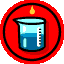 _______________, Boiling Point, _____________, and ______________ are physical properties that are INDEPENDENT of the amount of matter in an object. This means they stay constant no matter how much of an object you have._______________ is how closely packed particles of matter are in an object. To calculate this, use the formula:________________ = ____________ ÷ ______________Or, D = M/VThe amount of a substance that will dissolve in a solvent is called _______________, the last INDEPENDENT physical property.___________ is the substance being dissolved in the solvent___________ is the liquid in which the solute is dissolved to form a solution_______________ is the degree to which the solute is (or can be) dissolved in the solvent. This is written as a ________________.What is the example used for solute, solvent, and solution?Solute = __________Solvent = _______________Solution = __________________